ОТВЕТЫВСЕРОССИЙСКАЯ ОЛИМПИАДА ШКОЛЬНИКОВ ПО ИСТОРИИ.  2021-2022 учебный год ШКОЛЬНЫЙ ЭТАП.8 класс.Время на выполнение заданий – 90 минут.	Общая сумма баллов – 100Выполните задание, выбрав в каждом случае один вариант ответа. (итого 8 баллов).Выберите несколько верных ответов в каждом задании. (Максимальный балл — 9 б.)Объясните, по какому принципу образованы следующие ряды: (за полный ответ по 2 балла, итого 10 баллов).Ответ: князья Владимиро-суздальского княжестваОтвет: система налогообложенияОтвет: духовный санОтвет: храмы во Владимиро-Суздальской Руси или крестово-купальные храмыОтвет: придворные чиныУкажите, какое слово, словосочетание или дата в каждом из приведенных логических рядов является лишним и объясните почему? (1 балл за выделение лишнего слова (или дату), и дополнительно 1 балл за объяснение - почему это слово (дата)лишнее. Итого 10 баллов)Ответ: 1552 –дата взятия Казани, остальные даты связаны с созданием законодательных актовОтвет: Крымское ханство, так как остальные ханства вошли в состав России во время правления Ивана 4Ответ: «Великие Четьи Минеи», так это произведение написано Макарием в 16 веке, все остальные относятся к периоду нашествия монгол.Ответ: Салават Юлаев, остальные участники восстания Степана РазинаОтвет: султан – титул правителя исламского государства, все остальные представители духовенстваРасположите события российской и всеобщей истории в правильной хронологической последовательности, внеся соответствующие буквы в таблицу (по 1 балл за цепочку, итого 6 баллов)Ответ: ЕАБДВГПрочитайте утверждения и ответьте на них «да» или «нет». Свои ответы внесите в таблицу. (1 балл за каждый верный ответ. Максимальный балл – 5 баллов).Установите соответствие между событиями отечественной и зарубежной истории, произошедшими в одном и том же веке. Запишите в таблицу выбранные цифры под соответствующими буквами. За каждое верное соответствие – 2 балла. Итого 10 баллов.Заполните пронумерованные пропуски в тексте. Вставляемые понятия (имена, даты, географические названия и др.) занесите под соответствующими порядковыми номерами в таблицу. (14 баллов).В   (1591 – дата)   г. при неясных обстоятельствах в    (2 Угличе– название города) погиб, якобы напоровшись на нож в припадке эпилепсии, последний из прямых наследников престола царевич_(3 –Дмитрий имя). Со смертью бездетного царя _ (4 –Федора Ивановича имя и отчество)   в   (5 1598 – дата) г. прекратилась старая династия. На Земском соборе был избран новый царь. Преобладание на соборе сторонников боярина _(6 – Бориса Годунова имя и фамилия)_ предопределило его победу. Это был энергичный и честолюбивый государственный деятель. При нем происходило дальнейшее продвижение в Сибирь, осваивались южные районы страны. После продолжительной войны со Швецией в   ( – год)   г. был заключен (8 – название мирного договора) мир. Россия вернула себе земли, утерянные в результате_(9 – название войны) войны: (10) ,    (11) , _(12)_. Крупным успехом было учреждение патриаршества в России. Первым русским патриархом в __(13)__ г. был избран _(14 – имя)_.Прочитайте отрывок из свода законов XVII в. и выполните задания. 6 бКак назывался документ, отрывок из которого Вы прочитали? Когда он был принят? (2 балла) Ответ: Соборное уложение ,1649Сформулируйте	(в	одном	предложении)	основное	содержание прочитанного (3баллов).		Ответ: Вводится бессрочный сыскЗавершение какого процесса констатирует документ? (2балла)Ответ: закрепощения крестьянРассмотрите представленные ниже изображения и объедините их в 3 группы на основе существующих между ними связей. Обратите внимание на то, что есть изображения, которые являются лишними и не войдут ни в одну из групп. Используя имеющиеся знания, заполните таблицу, отображающую результат произведенной Вами группировки.Система оценивания: за правильно объединённые изображения учащиеся получают 5 б, итого 15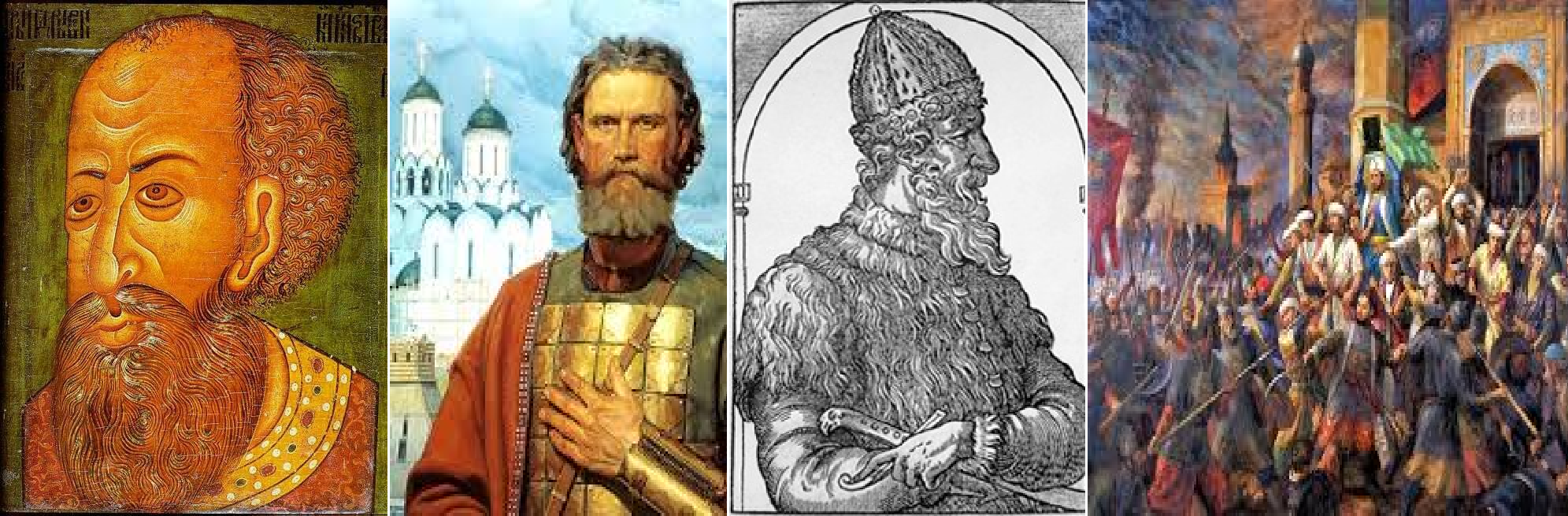 Задание 11 – 1 Василий Шуйский  2- Лжедмитрий Второй 3. Сын Лжедмитрия Второго и Марины Мнишек. Смутное время ( по 1 баллу Задание  12. 1. 1609 г.    2. 1605 г.   3. 1601 – 1602  гг.Хронологическая последовательность:  3-2-1За каждую правильную датировку – по 2 балла, за полностью верный хронологический ряд – 2 = 8 баллов12345678321312242.12.22.31,3,42,3,51,4,56.1.6.2.6.3.6.4.6.5.нетдаданегнетАБВГД21534115912Угличе3Дмитрий4Федора Ивановича515986Бориса Годунова71590-958Тявзинский9Ливонской10Крепости Ям11Копорье12Орешек13158914ИовМесторасположение памятникаИсторическое	событие, связанное с данным городомЛичность, связанная	с данным событием№1 (1б)Великий НовгородИллюстрация под буквой Д(1б)Присоединение Новгорода к России в 1478(вывоз колокола)(1б)В(1б)Иван III(1б)№4	изображение (1б)Куликово полеЕ (1б)Куликовская битва (поединок	Пересвета	с Челубеем)(1б)Б (1б)Дмитрий Донской(1б)№ 3 изображение (1б) МоскваГ (1б) Взятие Казани(1б)А(1б)Иван Грозный (1б)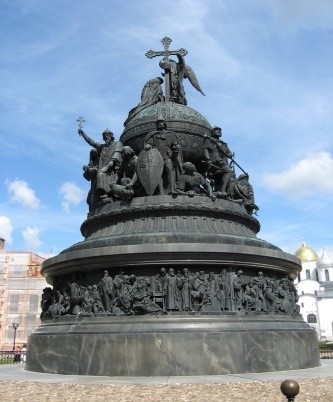 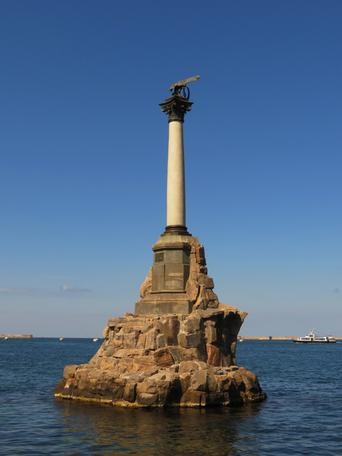 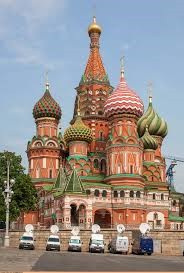 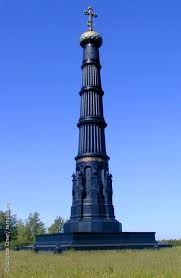 1234АБВГ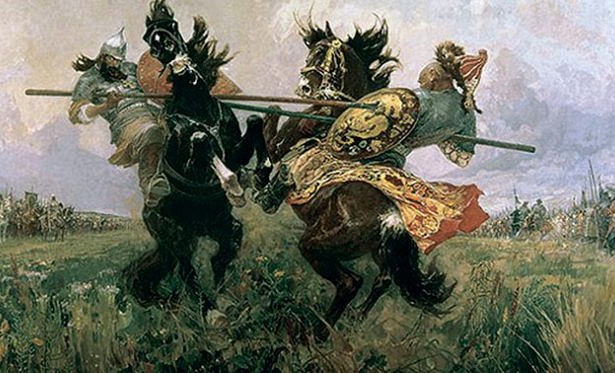 ДЕЕЖ